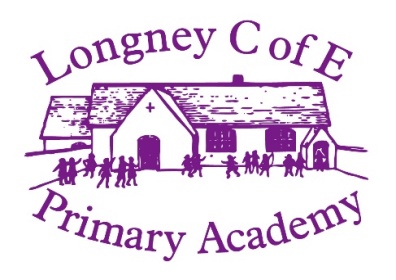 November 2018Dear Parents,Goldfinch have really gelled as a class and it's lovely to see them working well together as a team and looking out for each other. They are getting particularly good (after a bit of nagging!) at looking after the classroom and the class resources. P.E.As you know, swimming is on a Friday and we have rugby on a Thursday. It is really important that the children all have P.E. kits in school, including football boots. We waste a lot of time at the start of every P.E. lesson sorting out kits for children who have forgotten them. Art shirtsIf you haven't already done so, please could you send in a big old shirt or T-shirt which your child can wear over their uniform when we are doing artwork. HomeworkHomework will continue from last term, due every two weeks. As well as this, your child should be reading ideally every day, practising spellings for a test on Monday and practising their times tables for a test on Friday. We also ask children to complete one page of their mental maths books each week and hand in on Mondays. If you get chance to mark it with them that helps us enormously, but please do still send them in to school. Don't forget Doodle Maths too, which the children seem to really enjoy. RequestsThank you to parents who help with reading and with swimming. We would love to have one more parent to hear readers on a Wednesday or Thursday afternoon, so do speak to us if you can help. If anyone has a small child-height table they no longer need, we are looking for one. Visit to a retirement homeOn Thursday 29th November we are going to visit Queen Anne Court in Quedgeley in the afternoon, to sing some war songs we have been learning for the residents. We will take the children by coach and will ask you to pick them up from there at 3.15 on that day, as well as sending in a small plate of no more than 6 cakes for us to take to share with the residents. The children are going to write persuasive to local businesses asking for help with the cost of the coach, so let us know if you have any ideas of who we should write to. Presentation of workOn Monday 3rd December the children would do a mini presentation of their work for you so invite you to drop in any time between 2.15 and 3 to come and see their artwork, models, history and to talk to them about what we have been doing in class.  It's a busy term ahead, but hopefully a fun one! As always, any queries please come and talk to us. Best wishes,Mrs Vaughan and Mrs Kirby